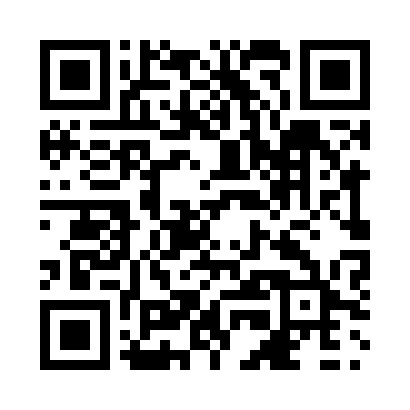 Prayer times for Daigneault, Quebec, CanadaMon 1 Jul 2024 - Wed 31 Jul 2024High Latitude Method: Angle Based RulePrayer Calculation Method: Islamic Society of North AmericaAsar Calculation Method: HanafiPrayer times provided by https://www.salahtimes.comDateDayFajrSunriseDhuhrAsrMaghribIsha1Mon2:584:5812:486:118:3710:372Tue2:594:5912:486:118:3710:363Wed3:004:5912:486:118:3710:354Thu3:015:0012:486:118:3710:355Fri3:035:0112:496:118:3610:346Sat3:045:0112:496:118:3610:337Sun3:055:0212:496:118:3510:328Mon3:065:0312:496:118:3510:319Tue3:085:0412:496:108:3410:3010Wed3:095:0412:496:108:3410:2911Thu3:105:0512:496:108:3310:2812Fri3:125:0612:506:108:3210:2713Sat3:135:0712:506:098:3210:2514Sun3:155:0812:506:098:3110:2415Mon3:165:0912:506:098:3010:2316Tue3:185:1012:506:088:2910:2117Wed3:195:1112:506:088:2910:2018Thu3:215:1212:506:078:2810:1819Fri3:235:1312:506:078:2710:1720Sat3:245:1412:506:068:2610:1521Sun3:265:1512:506:068:2510:1422Mon3:285:1612:506:058:2410:1223Tue3:295:1712:506:058:2310:1024Wed3:315:1812:506:048:2210:0825Thu3:335:1912:506:048:2110:0726Fri3:355:2112:506:038:2010:0527Sat3:365:2212:506:028:1810:0328Sun3:385:2312:506:018:1710:0129Mon3:405:2412:506:018:169:5930Tue3:425:2512:506:008:159:5831Wed3:445:2612:505:598:139:56